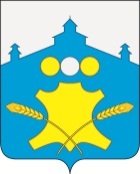 Земское собраниеБольшемурашкинского муниципального района Нижегородской области Р Е Ш Е Н И Е		01.02.2022 г.                                                                                                  № 07	Об утверждении прогнозного плана приватизации муниципального имущества Большемурашкинского муниципального района Нижегородской области на 2022-2024 годы	В соответствии с Федеральным законом от 06.10.2003 №131-ФЗ "Об общих принципах организации местного самоуправления в Российской Федерации", Федеральным законом от 21.12.2001 года № 178-ФЗ «О приватизации государственного и муниципального имущества», статьей 20 Устава Большемурашкинского муниципального района Нижегородской области, Положением о порядке приватизации муниципального имущества Большемурашкинского муниципального района Нижегородской области, утвержденным решением Земского собрания Большемурашкинского муниципального района от  21.07.2011 года № 39  (с изменениями, внесенными  решениями Земского собрания  от  29.03.2012 № 18,  30.05.2012 № 37,  08.06.2015 № 34, 27.10.2015 № 58, 22.11.2018 № 56), Земское собрание Большемурашкинского муниципального районар е ш и л о:      1.Утвердить прогнозный план приватизации муниципального имущества Большемурашкинского муниципального района Нижегородской области на 2022 - 2024 годы согласно приложению.      2.Рекомендовать администрации района:      2.1.Обеспечить реализацию плана приватизации муниципального имущества в установленном порядке.      2.2. Выносить на рассмотрение Земского собрания  предложения  об изменениях и дополнениях  в прогнозный план приватизации по мере необходимости.      3. План приватизации и информацию о приватизации муниципального имущества разместить на официальном сайте администрации Большемурашкинского муниципального района в сети Интернет www.admbmur.ru, а также на официальном сайте Российской Федерации для размещения информации о проведении торгов в сети Интернет www.torgi.gov.ru.      4. Контроль за выполнением настоящего решения возложить на комиссию по бюджетно-финансовой и налоговой политике (председатель Коткова Ю.В.).	Председатель Земского собрания                                               С.И. Бобровских 	Глава местного самоуправления                                                Н.А. БеляковПриложениек решению Земского собранияБольшемурашкинского муниципального районаот  01.02.2022 г. № 07 Прогнозный план приватизации муниципального имущества Большемурашкинскогомуниципального района Нижегородской области на 2022 - 2024 годыРаздел I. Основные направления и задачи приватизациимуниципального имущества Большемурашкинского муниципального районаВ соответствии с Федеральным законом от 21.12.2001 года  № 178-ФЗ 
«О приватизации государственного и муниципального имущества» и Положением о порядке приватизации муниципального имущества Большемурашкинского муниципального района Нижегородской области, утвержденным решением Земского собрания Большемурашкинского района от 27.07.2011 года № 39 (с изменениями,  внесенными  решениями Земского собрания  от  29.03.2012 № 18, от 30.05.2012 № 37, от 08.06.2015 № 34, от 27.10.2015 № 58, 22.11.2018 № 56), приватизация осуществляется на основании утвержденных прогнозных планов приватизации на плановый период. Под приватизацией муниципального имущества понимается возмездное отчуждение имущества, находящегося в собственности Большемурашкинского муниципального района, в собственность физических и (или) юридических лиц, за исключением юридических лиц, установленных федеральным законом о приватизации.Основной целью реализации Прогнозного плана (программы) приватизации муниципального имущества в 2022 - 2024 годах является повышение эффективности управления муниципальной собственностью Большемурашкинского муниципального района и обеспечение планомерности процесса приватизации.1.1. Задачами приватизации имущества, находящегося в собственности Большемурашкинского муниципального района Нижегородской области в 2022-2024 годах являются:- оптимизация структуры муниципальной собственности путем приватизации части муниципального сектора экономики;- приватизация муниципального имущества, не задействованного в обеспечении функций и задач местного самоуправления;- увеличение поступлений в бюджет Большемурашкинского муниципального района Нижегородской области в 2022-2024 годах за счет средств от приватизации имущества;- увеличение налогооблагаемой базы;- создание условий для развития рыночных отношений и устойчивого экономического развития в Большемурашкинском муниципальном районе Нижегородской области.1.2. Разработка прогнозного плана приватизации муниципального имущества Большемурашкинского муниципального района Нижегородской области на 2022 - 2024 годы (далее – План приватизации) осуществлена  исходя из принципов эффективного управления муниципальной собственностью Большемурашкинского муниципального района и снижения расходов на содержание муниципальной собственности. 1.3. Муниципальное имущество, включаемое в План приватизации, входит в состав муниципальной имущественной казны Большемурашкинского муниципального района и предлагается к продаже в связи с отсутствием необходимости в его дальнейшей эксплуатации и оптимизации расходования бюджетных средств на организацию системы управления имуществом, на его содержание и ремонт. 1.4. В случае, если приватизация муниципального имущества способом, установленным в разделе II, не состоится до конца 2022 года, то в течение 2023 года будут организованы торги  по продаже ранее установленным способом  либо продажа посредством публичного предложения.1.5. Предварительная начальная цена муниципального имущества, включенного в План приватизации, установлена на основании результатов рыночной стоимости, выполненной в соответствии с законодательством, регулирующим оценочную деятельность в Российской Федерации,  и включает налог на добавленную стоимость (НДС). Средства, полученные от приватизации муниципального имущества, будут направлены на обеспечение финансирования бюджета Большемурашкинского муниципального района.1.6. В 2022 - 2024 годах планируется приватизировать один объект недвижимости, находящийся в муниципальной собственности.Перечень муниципального имущества, планируемого к приватизации в 2022 - 2024 годах, будет дополняться с учетом результатов работы по оптимизации структуры муниципальной собственности.1.7. Планируемое поступление денежных средств от реализации настоящего Прогнозного плана (программы) приватизации в 2022 году составит 70000 (Семьдесят тысяч) рублей.Раздел II.  Перечень муниципального имущества Большемурашкинского муниципального района Нижегородской области, приватизация которого планируется в 2022 - 2024 годах№п/пНаименование объекта муниципальной собственностиМестонахождение объекта муниципальной собственностиХарактеристика объектаСпособ приватизацииОриентировоч-ный срок приватизацииПредварительная начальная цена (рублей)1.2.3.4.5.6.7.1.Нежилое помещениеНижегородская обл., Большемурашкинский район, р.п. Большое Мурашкино, пер. Кооперативный, д.3, пом. П2Нежилое помещение П2;Площадь – 22 кв.м.;Этаж – 1;Кадастровый номер: 52:31:0080006:2704открытый  аукцион с открытой формой подачи предложений о цене     2022 год70000